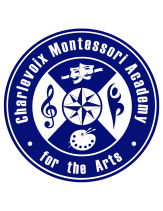 The Mission of Charlevoix Montessori Academy for the Arts:To provide a personal education that allows students to realize their full potential. Employee Compensation Information  2019Position: Director                                                                                                                        Salary Annual		                        45,000						          Mandatory BenefitsFICA                        	                	3,443						                      FUTA		                                                 12					                      SUI	                                                          1,800						         Workman's Comp		                  216        Total Compensation		            50,471	